VistA Scheduling Enhancements (VSE)

GUI Release 1.7.16.2 Release Notes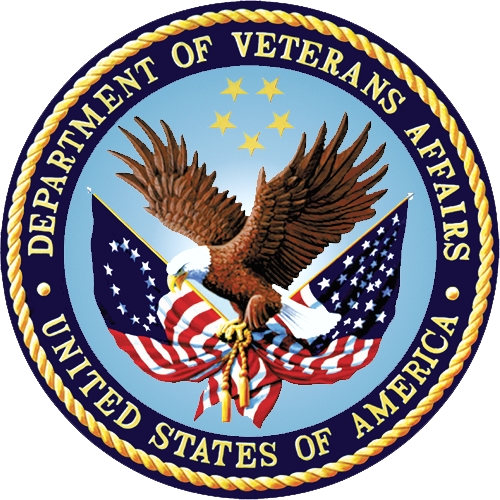 December 2021
Version 2.1Department of Veterans AffairsRevision HistoryTable of Contents1.	Introduction	11.1.	Purpose	11.2.	Audience	12.	This Release	13.	Features and Functionality	13.1.	Enhancements Implemented and Defects Fixes	14.	User Documentation	25.	Known Issues	2Table of TablesTable 1: Enhancements and Defects Fixes	1IntroductionDepartment of Veterans Affairs (VA) has a need to improve the efficiencies of the outpatient medical scheduling processes through improved visibility of information. VA has created a comprehensive scheduling solution to modernize the Veterans Health Information Systems and Technology Architecture (VistA) Scheduling (VS) product.PurposeThe purpose of this document is to provide a summary of the enhancements and defect corrections that make up VS Graphical User Interface (GUI) Release 1.7.16.2. The release software package is comprised of the following:VS GUI application 1.7.16.2VistA M patch SD*5.3*801AudienceThis document targets the administrators and users of the VistA Scheduling package.This ReleasePlease see Features and Functionality for a summary of the enhancements and defect corrections implemented with VS GUI Release 1.7.16.2 and VistA patch SD*5.3*801.Features and FunctionalityThe following subsections describe the features included in the VS GUI 1.7.16.2 package and VistA patch SD*5.3*801.Enhancements Implemented and Defects FixesTable 1 lists the enhancements implemented and defects corrected in VS GUI Release 1.7.16.2. The work item ID is the Jira issue number.Table 1: Enhancements and Defects FixesUser DocumentationThe documentation distributed with VS GUI Release 1.7.16.2 is available for download from the VA Software Document Library (VDL).Known IssuesAll known issues resolved by this release were documented in ServiceNow tickets and/or Jira issues as part of the ongoing, post-warranty, sustainment effort. Appropriate issues, workarounds, and step by step resolutions are documented in Knowledge Base articles and included in the searchable ServiceNow Knowledge Base hosted by the VA Enterprise Service Desk (ESD).DateVersionDescriptionAuthor12/27/20212.1Added VSE-2098Liberty ITS12/17/20212.0Increment update to 1.7.16.2Liberty ITS12/07/20211.0Increment update to 1.7.16.1; sent for approvalLiberty ITS11/29/20210.1Baseline for VS GUI R1.7.16.0 and SD*5.3*801Liberty ITSWork Item IDSummary of ChangeVSE-197Add Clinic Group – Remediate findings in Add Clinic Group formVSE-1206VistA: Rewrite SDEC APPDEL in SDESVSE-1787.NET: Update VS GUI to log VA Video Connect (VVC) errorsVSE-1813VistA: Create SDES User Profile Remote Procedure Call (RPC)VSE-1883Entered comments on the edit request are not showing up on the request in the RM Grid until the user refreshes the GUI VSE-1886VistA: Update VistA to reopen appointment request when cancelingVSE-1893VistA: Updates to Block and MoveVSE-1896Security Token Storage (STS) – VS GUIVSE-1901.NET GUI: Update to display preferred genderVSE-1902VistA: Update patient info RPC to return preferred genderVSE-2053Block and Move Appointment in available slot is displaying as overbook appointment in Expand EntryVSE-2070VistA: Update Block and Move functionality to account for Patient Centered Scheduling (PtCSch)VSE-2098VistA: Canceling of VVS appointment should not delete VVS Appointment ID